TÝDENNÍ PLÁN 2018/2019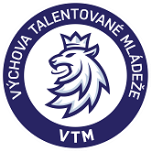 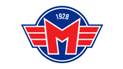 KATEGORIE:ZÁKLADNA DTÝDENNÍ MIKROCYKLUS:HO 26TERMÍN:18.2. – 24.2.2019DENDATUMKDYROZCVIČKASUCHÁ      ZAMĚŘENÍTRENÉR    LED/ZÁPASZAMĚŘENÍREGENERACEPO18.2.dopolednePO18.2.odpoledneÚT19.2.dopoledneÚT19.2.odpoledne15.45-15.55Koordinační žebříkČelikovskýTisoň16.15-17.15Nácvik obloukuPřekládání vpředLaterální pohyb17.25-17.35ST20.2.dopoledneST20.2.odpoledneMinihokej při utkání„A“ týmuČT21.2.dopoledneČT21.2.odpoledne17.15-18.15Herní tréninkČelikovskýTisoňPÁ22.2.dopolednePÁ22.2.odpoledneSO23.2.dopoledne9.00-10.00Kemp ZDSO23.2.odpoledne14.15-15.30Kemp ZD17.00-18.15NE24.2.dopoledne8.45-13.30Turnaj Český KrumlovNE24.2.odpoledne13.45-15.15Zápas Veselí n/L